26 марта 2021 годаМетодическое объединение с классными руководителями «Школьные конфликты. Решение проблемы»» по устранению риска «Пониженный уровень школьного благополучия» - Пылова Елена Дмитриевна, заместитель директора по воспитательной работе.Информационный блок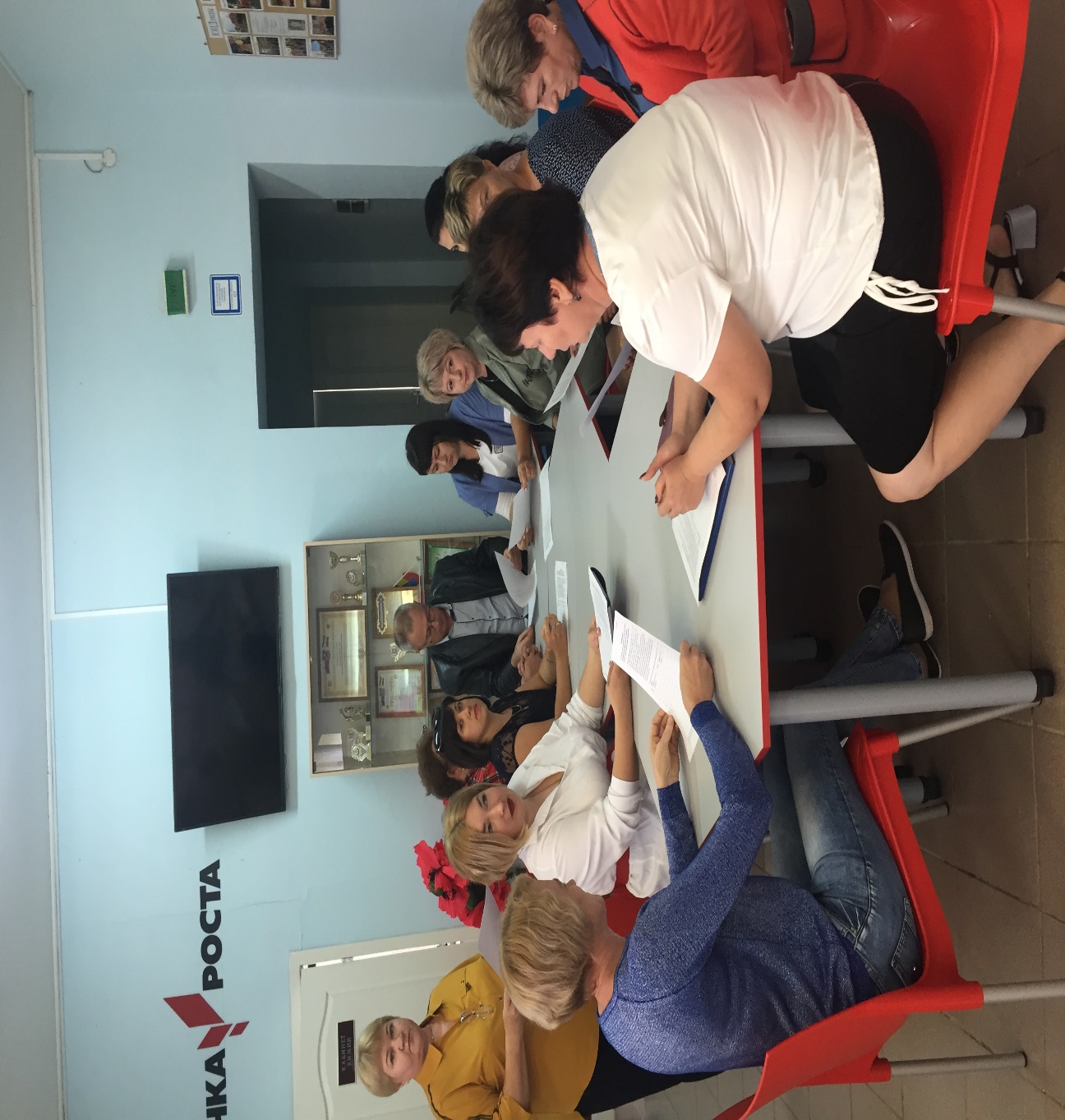 Работа в группах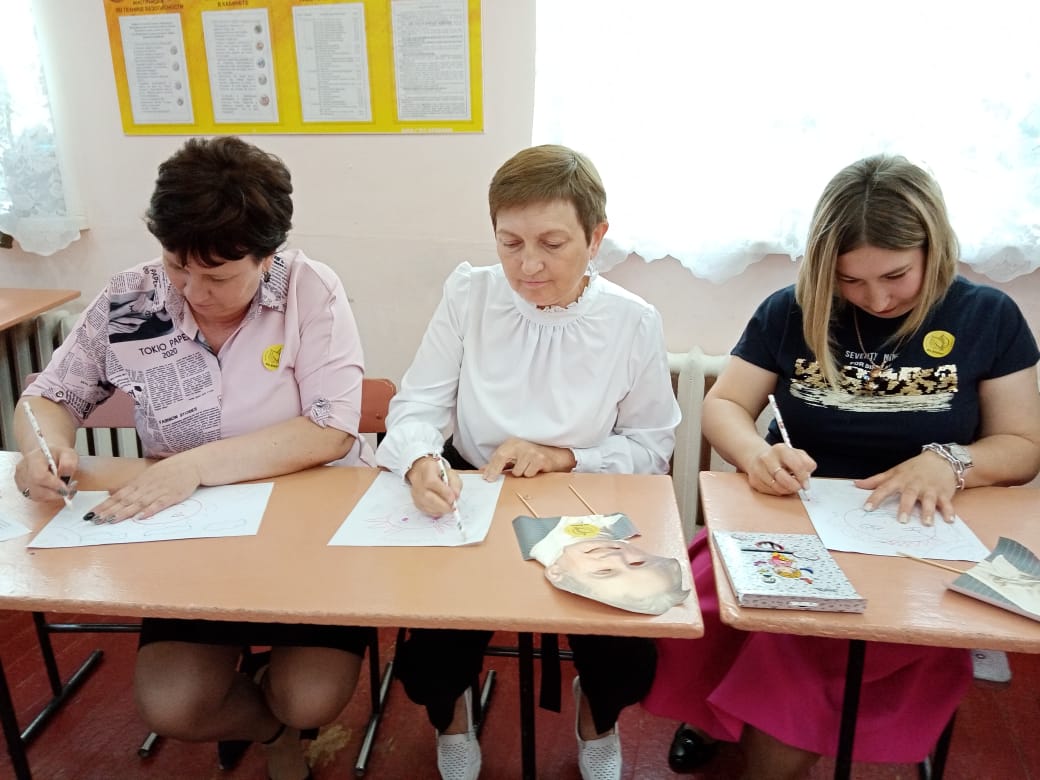 